Jeu Mise au point 17.02.2024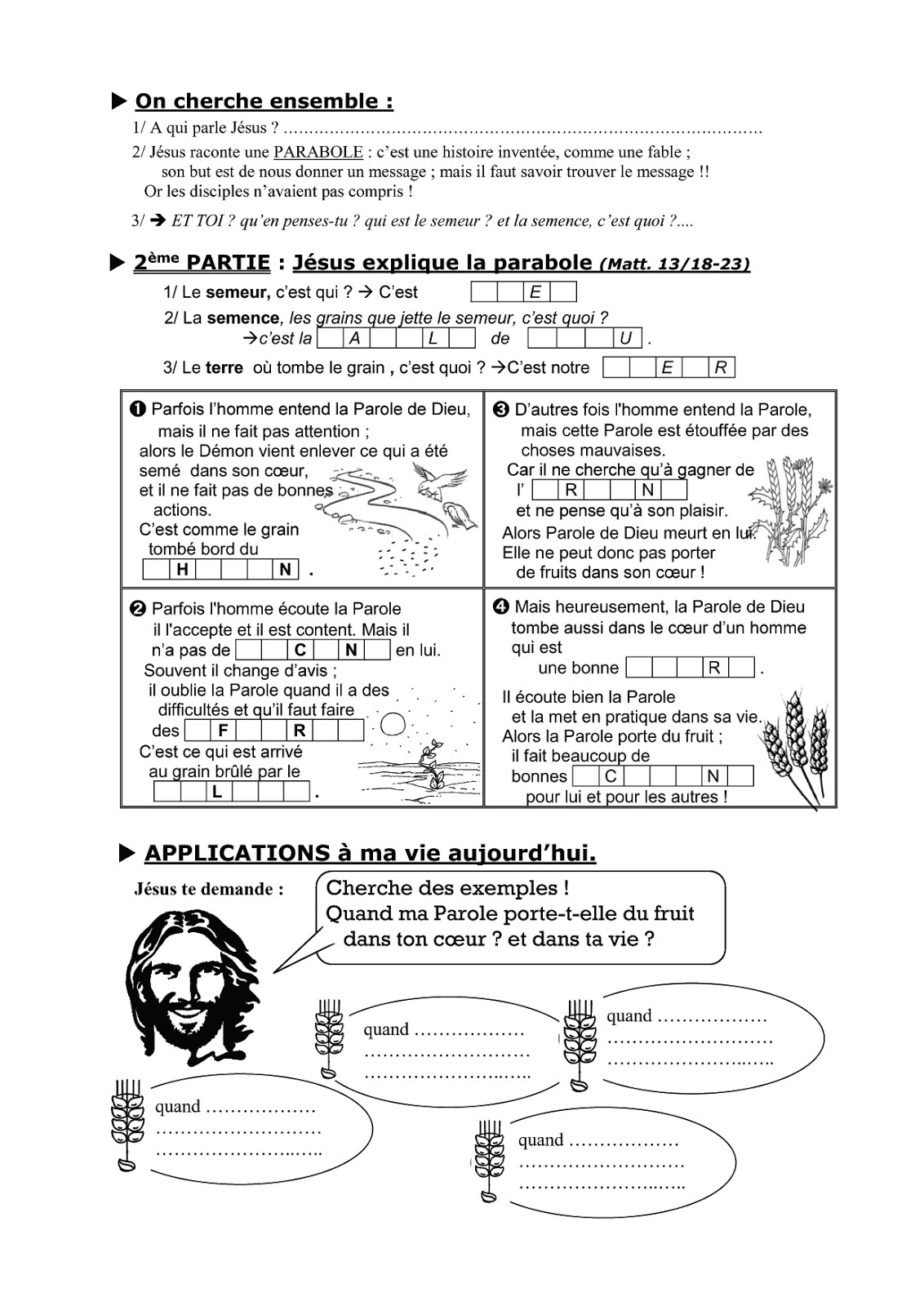 